LEMBAR PENGESAHAN STRATEGI PENGEMBANGAN USAHA  MELALUI MODAL KOMUNITAS PADA CV. KAMPOENG RAJUT(STUDI DESKRIPTIF KUALITATIF PADA CV. KAMPOENG RAJUT KELURAHAN BINONG KECAMATAN BATUNUNGGAL KOTA BANDUNG)Oleh: Yusril Harsono172040121Telah Disetujui/disahkan pada: Disetujui untuk SUP, 06-10-2021 Menyetujui: Pembimbing  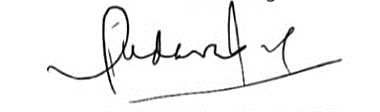 Dr. Ida Hindarsah MM., M.Si.NIDN. 0431107301Mengetahui, DekanFakultas ilmu sosial dan ilmu politikDr. M. Budiana S.IP., M.Si.NIDN. 0402047002Ketua ProdiIlmu administrasi bisnisSiti Patimah SE., M.Si.NIDN. 043110701